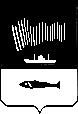 АДМИНИСТРАЦИЯ ГОРОДА МУРМАНСКАПОСТАНОВЛЕНИЕ12.07.2012	         № 1588О внесении изменений в приложение к постановлению администрации города Мурманска от 17.05.2011 № 820 «Об утверждении схемы размещения нестационарных торговых объектов на территории города Мурманска» (в ред. постановлений от 27.09.2011 № 1759, от 02.02.2012 № 183)В целях создания условий для дальнейшего упорядочения размещения нестационарных торговых объектов на территории города Мурманска, руководствуясь пунктом 3 статьи 10 Федерального закона Российской Федерации от 28.12.2009 № 381-ФЗ «Об основах государственного регулирования торговой деятельности в Российской Федерации», абзацем 15 пункта 2 статьи 45 Устава муниципального образования город Мурманск,         п о с т а н о в л я ю: Внести в приложение к постановлению администрации города Мурманска от 17.05.2011 № 820 «Об утверждении схемы размещения нестационарных торговых объектов на территории города Мурманска» (в ред. постановлений от 27.09.2011 № 1759, от 02.02.2012 № 183) изменения и изложить его в новой редакции согласно приложению к настоящему постановлению.Редакции газеты «Вечерний Мурманск» (Червякова Н.Г.) опубликовать настоящее постановление с приложением.Настоящее постановление вступает в силу со дня официального опубликования.Контроль за выполнением настоящего постановления возложить на заместителя главы администрации города Мурманска Соколова М.Ю.Временно исполняющий полномочия главы администрации города Мурманск     А.Г. Лыженков                                            			   			                																	              Приложение 						        к постановлению администрации				                                       города Мурманска                                                                                                    от   12.07.2012  № 1588Схема размещения нестационарных торговых объектов на территории города Мурманска___________________________________№Адрес места размещения объектаКоли-чест-во объектовПлощадь,предназначенная для  размещениянестационарныхторговых объектов,кв.мТипнестационарныхторговых объектовПериод размещениянестационарных торговых объектовСпециализациянестационарных торговых объектов12345671Проспект Героев-североморцев,в районе д. № 17/1448;48;48;6автоприцепы типа«тонар», открытый прилавоккруглогодично, летний периодпродукты питания,плодоовощная продукция,выпечные изделия,продукция собственного производства2Проспект Героев-североморцев,в районе д. № 17148автолавкакруглогодичношвейные изделия3Проспект Героев-североморцев,в районе д. № 45148автоприцеп типа «тонар»круглогодичноплодоовощная продукция4Улица адмирала флота Лобова,в районе д. № 3148автоприцеп типа «тонар»круглогодичноплодоовощная продукция5Улица Загородная, в районе д. № 28148автоприцеп типа «тонар»круглогодичнохлебобулочные изделия6Улица адмирала флота Лобова, в районе д. № 19248;48автоприцепы типа «тонар»круглогодичноплодоовощная продукция, 1234567хлебобулочные изделия7Улица Челюскинцев, в районе д. № 34148автоприцеп типа «тонар»круглогодичноплодоовощнаяпродукция8Проезд имени Ивана Александровича Халатина, в районе д. № 7248;48автоприцепы типа «тонар»круглогодичноплодоовощная продукция,хлебобулочная продукция9 Проезд имени Ивана Александровича Халатина, в районе д. № 25348;48;48автоприцепы типа«тонар», павильон контейнерного типакруглогодичноплодоовощная продукция,продукты питания, продукция собственного производства10Улица имени Аскольдовцев,в районе д. № 9/22148автоприцеп типа «тонар» круглогодичнохлебобулочные изделия11Улица имени Аскольдовцев, в районе д. № 9/22148автоприцеп с мобильной емкостьюкруглогодичноживая рыба12Улица имени Аскольдовцев,в районе д. № 25248; 48автоприцепы типа «тонар»круглогодичнохлебобулочные изделия,плодоовощная продукция13Улица имени Аскольдовцев, в районе д. № 26/1148автоприцеп типа «тонар»круглогодичноплодоовощная продукция 14Улица имени Аскольдовцев,в районе д. № 31148автоприцеп типа «тонар»круглогодичноплодоовощная продукция 15Улица Нахимова, в районе д. № 8448;48;48;48автоприцепы типа «тонар», павильон контейнерного типакруглогодичноплодоовощная продукция,продукты питания, продукция собственного1234567производства16Улица имени А. Невского, в районе д. № 97/60148автоприцеп типа «тонар»круглогодичноплодоовощная продукция17Улица имени А. Невского, в районе д. № 95148автоприцеп типа «тонар»круглогодичноплодоовощная продукция18Улица имени А. Невского,в районе д. № 81148автоприцеп типа «тонар»круглогодичнопродукты питания19Улица имени А. Невского,в районе д. № 87148автоприцеп типа «тонар»круглогодичноплодоовощная продукция20Переулок Охотничий,в районе д. № 19148автоприцеп типа «тонар»круглогодичноплодоовощная продукция21Улица имени А.С. Хлобыстова,в районе д. № 14/3148автоприцеп типа «тонар»круглогодичноплодоовощная продукция22Улица имени А.С. Хлобыстова,в районе д. № 20 корп.1148автоприцеп типа «тонар»круглогодичноплодоовощная продукция23Улица Саши Ковалева, в районе д. № 20248;48автоприцепы типа «тонар»круглогодичнохлебобулочные изделия,плодоовощная продукция24Улица имени Гаджиева, в районе д. № 2/47148автоприцеп типа «тонар»круглогодичнохлебобулочные изделия25Улица Гагарина, в районе д. № 8148автоприцеп  типа«тонар»круглогодичноплодоовощная продукция26Улица Гагарина, в районе д. № 33148автоприцеп типа «тонар»круглогодичнохлебобулочные изделия27Улица Ушакова, в районе д. № 7/1148автоприцеп типа «тонар»круглогодичнохлебобулочные изделия28Улица адмирала флота Лобова, в районе д. № 63148автолавкакруглогодичнопродукция собственного производства29Улица имени Полины Осипенко, в районе д. № 14а148автоприцеп типа«тонар»круглогодичноплодоовощная продукция123456730Улица Кирпичная, в районе д. № 3348;48;48автоприцепы типа «тонар»круглогодичноплодоовощная продукция,рыбная продукция,продуктыпитания31Улица имени В.П. Миронова, в районе д. № 8а148автоприцеп типа «тонар»круглогодичноплодоовощная продукция32Улица имени М.И. Калинина, в районе д. № 31а148автоприцеп типа «тонар»круглогодичноплодоовощная продукция33Улица Свердлова, в районе д. № 8/3148автоприцеп типа «тонар»круглогодичноплодоовощная продукция34Улица имени Подстаницкого, в районе д. № 20148автоприцеп типа «тонар»круглогодичнохлебобулочные изделия35Улица имени Героя Советского Союза Сивко И.М, в районе д. № 3248;48автоприцепы типа «тонар»круглогодичнохлебобулочные изделия,плодоовощная продукция36Улица Карла Либкнехта, в районе д. № 28148автоприцеп типа «тонар»круглогодичноплодоовощная продукция37Улица Полярные зори, в районе д. № 18248;48автоприцепы типа «тонар»круглогодичнопродукты питания,плодоовощная продукция38Улица Полярные зори, в районе д. № 30148автоприцеп типа «тонар»круглогодичноплодоовощная продукция39Улица Полярные зори, в районе д. № 42148автоприцеп типа«тонар»круглогодичновыпечные изделия40Улица Полярные зори, в районед. № 49/2148павильон контейнерного типакруглогодичнопродукты питания41Улица Полярные зори, в районе д. № 62348;48;48автоприцепы типа«тонар»круглогодичнопродукты питания42Улица Воровского, в районе 510;10;10;10;10торговые  местакруглогодичнокартины1234567д. № 5/2343Улица Скальная, в районе д. № 16348;48;48автоприцепы типа«тонар»круглогодичнохлебобулочные изделия,плодоовощная продукция,продукты питания44Улица Скальная, в районе д. № 16148автолавкакруглогодичношвейные товары45Улица Скальная, в районе д. № 23248;48автоприцеп типа «тонар», павильон контейнерного типакруглогодичнохлебобулочные изделия,продуктыпитания46Улица Скальная, в районе д. № 30148автоприцеп типа «тонар»круглогодичнопродукты питания47Улица Скальная, в районе д. № 35148автоприцеп типа «тонар»круглогодичнопродукты питания48Улица Старостина, в районе д. № 13/1148автоприцеп типа «тонар»круглогодичноплодоовощная продукция49Улица Старостина, в районе д. № 13/2348;48;48автоприцепы типа «тонар»круглогодичнохлебобулочная продукция,рыбнаяпродукция50Улица капитана Маклакова,в районе д. № 21148автоприцеп типа«тонар»круглогодичноплодоовощная продукция51Улица капитана Маклакова, в районе д. № 48а148автоприцеп типа «тонар»круглогодичноплодоовощная продукция52Улица Карла Маркса, в районе д. № 29248;48автоприцеп типа «тонар», автоприцеп типа «купава»круглогодичновыпечные изделия,продукты питания53Улица Шмидта, в районе д. № 45148автоприцеп типа«тонар»круглогодичноплодоовощная продукция123456754Улица Шмидта, в районе д. № 29/2148автоприцеп типа «тонар»круглогодичноплодоовощная продукция55Проспект Кирова, в районе д. № 14/2148автоприцеп типа «купава»круглогодичновыпечные изделия56Проспект Кирова, в районе д. № 53а248;48троллейбус-павильон,автоприцеп типа«тонар»круглогодичноживая рыба,плодоовощная продукция57Улица имени академика Книповича Н.М., в районе д. № 35/1148автоприцеп типа «тонар»круглогодичноплодоовощная продукция58Проспект Кольский, в районе д. № 10248;48автоприцеп типа «тонар», автоприцеп типа «купава»круглогодичнохлебобулочные изделия,выпечные изделия59Проспект Кольский, в районе д. № 16/1148автоприцеп типа «тонар»круглогодичнопродукты питания60Проезд Северный, в районе д. № 8148автоприцеп типа тонаркруглогодичноплодоовощная продукция61Проезд Северный, в районе д. № 18148автоприцеп типа «тонар»круглогодичнохлебобулочные изделия62Улица Софьи Перовской, в районе д. № 25/26148павильон контейнерного типакруглогодичнопродукты питания63Улица Комсомольская, в районе д. № 15148автоприцеп типа «тонар»круглогодичнопродуктыпитания64Верхне-Ростинское шоссе, в районе д. № 11148автоприцеп типа «тонар»круглогодичноплодоовощная продукция65Улица Володарского, в районе д. № 13148автоприцеп типа«купава»круглогодичновыпечные изделия66Улица Гвардейская, в районе д. № 10148автоприцеп типа «тонаркруглогодичноплодоовощная продукция67Улица Октябрьская, в районе д. № 17148автоприцеп типа «тонар»круглогодичноплодоовощная продукция68Проезд Связи, в районе д. № 13148автоприцеп типа «тонар»круглогодичноплодоовощная продукция123456769Улица Георгия Седова, в районе д. № 24148автоприцеп типа «тонар»круглогодичноплодоовощная продукция70Проспект Кольский, в районе д. № 89748;48;48;48;48;48;48автоприцепы типа«тонар», павильон контейнерного типакруглогодичноплодоовощная продукция,рыбная продукция,хлебобулочная продукция,продукты питания71Проспект Кольский, в районе д. № 104/4148автоприцеп типа«тонар»круглогодичноплодоовощная продукция72Проспект Кольский, в районе д. № 128148автоприцеп типа«купава»круглогодичновыпечные изделия73Проспект Кольский, в районе д. № 131148автоприцеп типа«тонар»круглогодичноплодоовощная продукция74Проспект Кольский, в районе д. № 140/6148автоприцеп типа«тонар»круглогодичноплодоовощная продукция75Проспект Кольский, в районед. № 149148автоприцеп типа «тонар»круглогодичноплодоовощная продукция76Проспект Кольский, в районе д. № 178148автоприцеп типа «тонар»круглогодичнопродукты питания77Проспект Кольский, в районе д. № 206148автоприцеп типа «тонар»круглогодичноплодоовощная продукция78Проспект Кольский, в районе д. № 61248;48автоприцепы типа «тонар»круглогодичноплодоовощная продукция,хлебобулочные изделия79Проспект Кольский, в районе д. № 82148автоприцеп типа «тонар»круглогодичноплодоовощная продукция80Проспект Кольский, в районе д. № 137148автоприцеп типа«тонар»круглогодичноплодоовощная продукция123456781Проспект Кольский, в районе д. № 152а148автоприцеп типа«тонар»круглогодичнопродукты питания82Улица имени Беринга, в районе д. № 2148автоприцеп типа «тонар»круглогодичнорыбная продукция83Улица имени Беринга, в районе д. № 10148автоприцеп типа «тонар»круглогодичноплодоовощная продукция84Улица имени Беринга, в районе д. № 14148автоприцеп типа «тонар»круглогодичноплодоовощная продукция85Улица имени Баумана, в районе д. № 30148автоприцеп типа«тонар»круглогодичноплодоовощная продукция86Улица имени Баумана, в районе д. № 38448;48;48;59автоприцепы типа «тонар», павильон контейнерного типакруглогодичноплодоовощная продукция,хлебобулочные изделия,продукты питания87Улица имени Баумана, в районе д. № 40148автоприцеп типа «тонар»круглогодичноплодоовощная продукция88Улица имени Баумана, в районе д. № 42148автоприцеп типа «тонар»круглогодичноплодоовощная продукция89Улица имени Баумана, в районе д. № 53148автоприцеп типа «тонар»круглогодичноплодоовощная продукция90Улица Зои Космодемьянской, в районе д. № 6148автоприцеп типа«тонар»круглогодичноплодоовощная продукция91Улица Зои Космодемьянской, в районе д. № 10148автоприцеп типа«тонар»круглогодичноплодоовощная продукция92Улица Крупской, в районе д. № 30148автоприцеп типа «тонар»круглогодичноплодоовощная продукция93Улица Крупской, в районе д. № 38148автоприцеп типа «тонар»круглогодичноплодоовощная продукция94Улица Шмидта, в районе д. № 9138летнее кафелетний периодпродукция собственного производства, пиво123456795Улица имени генерала Щербакова В.И., в районе д. № 16148автоприцеп типа«тонар»круглогодичноплодоовощная продукция96Улица Зеленая, в районе д. № 76148автоприцеп типа «тонар»круглогодичноплодоовощная продукция97Улица имени генерала  Щербакова В.И., в районе д. № 12148автоприцеп типа «тонар»круглогодичнопродукты питания98Улица имени генерала Щербакова В.И., в районе д. № 3148автоприцеп типа«тонар»круглогодичновыпечные изделия99Улица Героев Рыбачьего, в районе д. № 29148автоприцеп типа «тонар»круглогодичноплодоовощная продукция100Проезд Связи, в районе д. № 2158летнее кафелетний периодпродукция собственного производства, пиво101Улица Героев Рыбачьего, в районе д. № 40148автоприцеп типа«тонар»круглогодичноплодоовощная продукция102Улица Героев Рыбачьего, в районе д. № 50148автоприцеп типа «тонар»круглогодичноплодоовощная продукция103Переулок Якорный, в районе д. № 18/3316палаткалетний периодпродовольственные товары104Улица Капитана Орликовой В.Я.,в районе д. № 38148автоприцеп типа «тонар»круглогодичнохлебобулочные изделия105Улица Капитана Орликовой В.Я.,в районе д. № 53148автоприцеп типа«тонар»круглогодичноплодоовощная продукция106Улица Бочкова, в районе д. № 8248;48автоприцепы типа «тонар»круглогодичноплодоовощная продукция,хлебобулочные изделия107Улица Олега Кошевого, в районе д. № 6/2148автоприцеп типа «тонар»круглогодичноплодоовощная продукция108Улица Олега Кошевого, в районе д. № 4148автоприцеп типа«тонар»круглогодичноплодоовощная продукция109Проспект Кирова, в районе д. № 23148автоприцеп типакруглогодичнопродукты питания1234567«тонар»110Проезд  Бабикова, в районе д. № 4148автоприцеп типа «тонар»круглогодичнопродукты питания111Проезд Бабикова, в районе д. № 13148автоприцеп типа «тонар»круглогодичноплодоовощная продукция112Улица Шабалина, в районе д. № 11148автоприцеп типа «тонар»круглогодичнопродукты питания113Улица Шабалина, в районе д. № 61148автоприцеп типа«тонар»круглогодичнопродукты питания114Переулок Якорный, в районе д. № 4148автоприцеп типа «тонар»круглогодичноплодоовощная продукция115Улица Ломоносова, в районе д. № 6148автоприцеп типа «тонар»круглогодичноплодоовощная продукция116Проспект Героев-североморцев,в районе д. № 21 1230нестационарное сооружениекруглогодичнопродукты питания117Улица Старостина, в районе д. № 25136летнее кафелетний периодпродукция собственного производства, пиво118Улица адмирала флота Лобова,в районе д. № 44148автоприцеп типа «тонар»круглогодичноплодоовощная продукция119Улица адмирала флота Лобова, в районе д. № 26148автоприцеп типа «тонар»круглогодичноплодоовощная продукция120Улица Траловая, в районе д. № 49150пивной шатерлетний периодпродукция собственного производства, пиво121Улица Ленинградская, в районе д. № 11600летнее кафелетний периодпродукция собственного производства, пиво1234567122Улица имени Беринга, в районе д. № 4248;48автоприцепы типа «тонар»круглогодичнопродукты питания, выпечные изделия123Проспект Героев-североморцев,в районе д. № 25148автоприцеп типа«тонар»круглогодичноплодоовощная продукция124Улица имени Гаджиева,в районе д. № 14148автоприцеп типа «тонар»круглогодичноплодоовощная продукция125Проспект Героев-североморцев,в районе д. № 33а1130летнее кафелетний периодпродукция собственного производства, пиво126Проспект Героев-североморцев,в районе д. № 2450;50;80;35палатки, «стаканчик»летний периодпродукты питания, соки127Проспект Героев-североморцев, в районе остановки общественного транспорта «улица Гагарина»36;6;16открытые прилавки, палаткалетний периодвоздушные шары, сахарная вата128Улица имени А.Невского,в районе д. № 811198летнее кафелетний периодпиво, продукция собственного производства129Улица Карла Маркса, в районе д. № 38/11130летнее кафелетний периодпиво, продукция собственного производства130Улица Старостина, в районе д. № 31320шатерлетний периодпиво, продукция собственного производства131Улица Гвардейская, в районе д. № 31100шатерлетний периодпиво, продукция собственного производства132Улица имени Самойловой, в районе д. № 6125шатерлетний периодпродукция собственного производства1234567133Улица Комсомольская, в районе д. № 15150летнее кафелетний периодпиво, продукция собственного производства134Улица Полярные зори, в районе д. № 12а1340шатерлетний периодпиво, продукция собственного производства135Улица Мира, в районе д. № 4/1170летнее кафелетний периодпиво, продукция собственного производства136Улица Скальная, в районе д. № 311110летнее кафелетний периодпиво, продукция собственного производства137Проспект имени Ленина, в районе д. № 8616открытый прилавоклетний периодпродукция собственного производства138Улица Георгия Седова, в районе д. № 14а140летнее кафелетний периодпиво, продукция собственного производства139Улица им. Капитана Копытова С.Д.,в районе д. № 49а11027 шатерлетний периодпиво, продукция собственного производства140Улица Морская, в районе д. № 321000;1000шатрылетний периодцирк-шапито, пиво, продукция собственного производства141Улица имени Баумана, в районе д. № 321457летнее кафелетний периодпиво, продукция собственного производства142Проспект Кольский, в районе д. № 1052400;6батутные комплексы,открытый прилавоккруглогодично,летний периодмобильные аттракционы,воздушные шары1234567143Проспект Кольский, в районе д. № 51150шатерлетний периодпиво, продукция собственного производства144Улица имени Баумана, в районе д. № 47а1372шатерлетний периодпиво, продукция собственного производства145Проезд Лыжный, в районе д. № 14150летнее кафелетний периодпиво, продукция собственного производства146Улица имени А.С. Хлобыстова,в районе д. № 18148автоприцеп типа«тонар»круглогодичнохлебобулочные изделия147Улица адмирала флота Лобова,в районе д. № 1, № 3148автоприцеп типа«тонар»круглогодичнохлебобулочные изделия148Улица Прибрежная, в районе д. № 34148автоприцеп типа«тонар»круглогодичноавтомобильные товары149Улица имени В.П. Миронова,в районе д. № 12148автоприцеп типа«тонар»круглогодичноплодоовощная продукция150Улица Старостина, в районе д. № 11/1148автоприцеп типа«тонар»круглогодичноплодоовощная продукция151Улица Бредова, в районе д. № 21148автоприцеп типа«тонар»круглогодичноплодоовощная продукция152Улица капитана Маклакова,в районе д. № 13148автоприцеп типа«тонар»круглогодичноплодоовощная продукция153Улица Сафонова, в районе д. № 231125летнее кафелетний периодпродукциясобственного производства, пиво154Улица Софьи Перовской,в районе д. № 141120летнее кафелетний периодпродукция собственного производства, пиво1234567155Улица имени академикаКниповича Н.М., в районе д. № 311112летнее кафелетний периодпродукция собственного производства, пиво156Проспект Героев-североморцев,в районе д. № 4184 шатерлетний периодпродукция собственного производства, пиво157Проспект Кольский, в районе д. № 1/161600 летнее кафелетний периодпродукция собственного производства, пиво158Улица адмирала флота Лобова, в районе д. № 19190автономный банковский офискруглогодичнобанковские услуги159Улица Чумбарова-Лучинского,в районе д. № 40 /1165автономный банковский офискруглогодичнобанковские услуги